深圳市长九发展管理有限公司招聘简介公司简介深圳市长九发展管理有限公司，专注于服务高科技IT行业，包含云计算、网络安全、人工智能、大数据领域的市场拓展和项目服务。我司的价值观导向是“得人治事，求实存真”。虽然疫情对各个行业冲击不小，但对于IT行业来说从20年开始持续保持着每年35%的市场份额增长，项目数量的持续增多对于人才的需求越来越高。网络安全法和大数据基地的不断建设，IT行业发展的未来空间是难得的朝阳状态。岗位介绍一、销售助理岗位（50名）基本薪资：一线城市年薪12W+，二线城市8W+。3年后平均年薪水平18W以上，优秀人才可达到30W以上。工作地点：全国各个省份省会城市学历要求：大专以上需求专业：理科、工科类专业即可，有积极自驱力和发展规划的文科专业也可以考虑。岗位职责:1、协助客户经理完成客户开发，日常维系客户关系；2、组织市场活动，筹备和活动后客户跟进；3、项目文件整理，根据客户分类整理不同的项目方案归档。岗位要求:1、专科及以上学历，男女不限；2、吃苦耐劳，有积极学习意愿。二、客户经理（100名）薪资待遇：一线城市年薪15W+，二线城市10W+，3年后平均年薪水平22W以上，优秀人才可达到35W以上；工作地点：全国各个省份省会城市
学历要求：专科及以上需求专业：理科、工科类专业即可，有积极自驱力和发展规划的文科专业也可以考虑。岗位职责：1、持续跟踪客户需求，从项目筹备到项目推进到项目验收回款；2、新客户开发，拓展新客户建立联系，挖掘需求；3、老客户维系，不断开发客户需求，经营行业圈子，产生复购。岗位要求：1、专科以上学历，男女不限；2、有较好的抗压能力，可以独立面对问题解决困哪；3、有持续的学习能力，可以不断学习新知识；4、有积极的沟通意识，可以良好处理同事和客户之间的关系。三、售前（解决方案）经理（50名）薪资待遇：一线城市17W+，二线城市13W+，3年后平均年薪水平25W以上，优秀人才可达到40W以上工作地点：全国各个省份省会城市
学历要求：专科及以上需求专业：理科、工科类专业即可，其中通信，电子，计算机，人工智能，大数据专业优先考虑。岗位职责：1、挖掘客户需求，进行解决方案沟通；2、根据客户需求设计解决方案，达成产品服务认可；3、协助客户经理推进项目，共同制定项目计划。岗位要求：1、专科以上学历，男女不限；2、有较好的抗压能力，可以独立面对问题解决困哪；3、有持续的学习能力，可以不断学习新知识；4、有积极的沟通意识，可以良好处理同事和客户之间的关系。三、售后（技术支持）经理（50名）薪资待遇：一线城市16W+，二线城市12W+，3年后平均年薪水平22W以上，优秀人才可达到35W以上；工作地点：全国各个省份省会城市
学历要求：专科及以上需求专业：电子、通信、计算机、网络工程等相关理工科专业。岗位职责：1、完成技术测试的演示，进行用户端展示；2、根据技术服务要求，设计实施方案，完成上线部署；3、回访老客户梳理用户环境，挖掘潜在复购商机。岗位要求：1、专科以上学历，男女不限；2、有较好的抗压能力，可以独立面对问题解决困哪；3、有持续的学习能力，可以不断学习新知识；4、有积极的沟通意识，可以良好处理同事和客户之间的关系。福利待遇1、带薪休假5天2、每年一次旅游3、五险一金4、年轻工作氛围5、系统性培训岗位能力，解决快速上岗问题联系方式：联 系 人：吴经理联系电话：19129354140联系微信：19129354140简历邮箱：c9ccsz@163.com就职意向调查：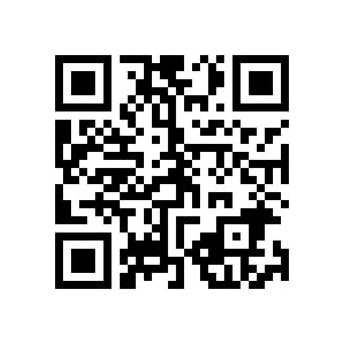 